Piano Monster Concert - Christmas, Vol. 2Tuesday, November 27, 2018Registration FormName:			_________________________________________________________________Phone:			_________________________________________________________________E-Mail:			_________________________________________________________________Grade:			__________________ (please indicate if you are an adult or teacher)Teacher (if applicable):	_________________________________________________________________Teacher’s E-Mail:	_________________________________________________________________A mandatory dress rehearsal will be on Monday, November 26, 2018. There will be additional rehearsals in the two weeks prior to the concert. Attendance at these rehearsals is encouraged but not required.Tickets for the concert will be on sale at the door. Each participant will receive two complimentary tickets. Tickets are $6 for adults and $3 for youth. The participants are not required to purchase a ticket.There is a registration fee of $5.00 per participant. Please make checks payable to Southern Utah University.Please send the registration form (pages 1-3) and  registration fee before October 19, 2018* to: Christian BohnenstengelDepartment of MusicSouthern Utah University351 W University Blvd.Cedar City, UT 84720bohnenstengel@suu.edu(435) 586-1935 * Late registrations will be accepted if space is available in the requested group.Repertoire Sign Up SheetName:Sheet music for each group is posted here:  www.bohnenstengel.us/monsterconcert2018.html Please indicate which songs you would like to play and which part (students typically play both pieces of a group, but they are welcome to play only one of them or in more than one group).Beginner							Primo		Duet Part (Teachers only)Jingle Bell Rock					◻		◻Grandma Got Run Over by a Reindeer			◻		◻Elementary I							Primo 		Duet Part (Teachers only)Jolly Old Saint Nicholas				◻		◻Miniature Overture		 			◻		◻Elementary II							Primo		Duet AccompanimentWhat Child Is This?					◻		◻						Piano I Primo	Piano I Secondo		Piano II Primo	Piano II Secondo We Wish You a Merry Christmas 		◻		◻			◻		◻Late Elementary							Primo		Secondo   God Rest Ye Merry, Gentlemen			◻		◻					   Jingle Bells 						◻		◻		Early Intermediate							Primo		SecondoWe Three Kings of Orient Are 				◻		◻Angels We Have Heard on High			◻		◻Intermediate							Primo 	 	Secondo Jingle Bells						◻		◻Deck the Halls					◻		◻Silent Night						◻		◻Late Intermediate							Primo		SecondoCarol of the Bells Fantasy 				◻		◻						Deck the Hall Duet Fantasy			 	◻		◻			Advanced							Primo		SecondoSanta's Wild Ride					◻		◻						Sleigh Ride	 					◻		◻		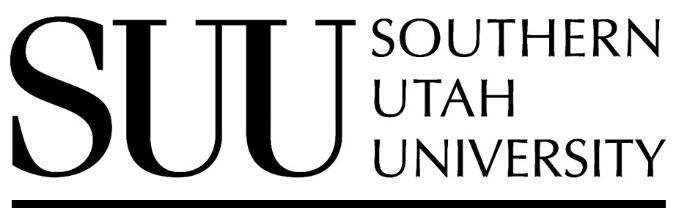 Photo Shoot WaiverI, _________________, give my full permission to Southern Utah University (SUU) for the express purposes of using photographs taken of my child, _____________, in 2018-2019 to be used in University publications and marketing strategies. I understand, by signing this waiver, that I will not be paid to have my child’s image used, nor will I be expected to pay to have such image captured. Should I wish to have copies of the photographs taken, I will contact SUU directly to inquire about the process of acquiring said photographs, and will follow this process.I also acknowledge and understand, by signing this waiver that SUU is in no way responsible to provide me with compensation for neither my time, my child’s time, nor our efforts in participating in this photo shoot. I acknowledge by signing this agreement that I understand my child is under no obligation to participate in this photo shoot and that he/she participates according to his/her own will and desire.________________________	_______________________Participant's Full Name				   Date________________________	_______________________   Signature of  Parent/Guardian		Parent/Guardian name (printed)Repertoire InformationBeginnerFamous & Fun Pop Christmas, Book I, arr. by Carol MatzPublished by Alfred Music Publishing Co., Inc. ($8.99, ISBN 978-0-7390-8290-4)           Jingle Bell Rock by Joe Beal and Jim Boothe           Grandma Got Run Over by a Reindeer by Randy Brooks Elementary IChristmas Treats & Treasures, Book I, arr. by Catherine RollinPublished by Alfred Music Publishing Co., Inc. ($7.99, ISBN 978-1-4706-3500-8)           Jolly Old Saint Nicholas            Miniature Overture by Peter Ilyich TchaikovskyElementary IIChristmas Treats & Treasures, Book I, arr. by Catherine RollinPublished by Alfred Music Publishing Co., Inc. ($7.99, ISBN 978-1-4706-3500-8)           What Child Is This? We Wish You a Merry Christmas, arr. by Beatrice A. MillerPublished by Alfred Music Publishing Co., Inc. ($4.50, ISBN 978-0-87487-781-6)           Piano I           Piano IILate ElementaryCelebrated Christmas Duets, Book 1, by Robert VandallPublished by Alfred Music Publishing Co., Inc. ($6.95, ISBN 978-0-7390-5628-8)           God Rest Ye Merry, Gentlemen            	Primo            	Secondo           Jingle Bells            				Primo            	SecondoEarly IntermediateWe Wish You a Jazzy Christmas, arr. by Catherine RollinPublished by Alfred Music Publishing Co., Inc. ($6.95, ISBN 0-7390-0559-6)           We Three Kings of Orient Are            	Primo            	Secondo           Angels We Have Heard on High            	Primo           	SecondoIntermediateEasy Jazz Christmas Duets, by Lee EvansThe music is currently out of print and you are welcome to use copies. Jingle Bells				Primo		Secondo	Deck the Halls				Primo		SecondoSilent Night 				Primo		SecondoLate IntermediateChristmas Duet Fantasies, by Robert VandallPublished by Alfred Music Publishing Co., Inc. ($8.50, ISBN 978-0-7390-7382-7)           Carol of the Bells Fantasy            		Primo            	Secondo           Deck the Hall Duet Fantasy            		Primo            	SecondoAdvancedSanta's Wild Ride, by Kevin OlsonPublished by the FJH Music Company Inc. ($3.95, E1085)           Primo            SecondoSleigh Ride, by Leroy AndersonPublished by Alfred Music Publishing Co., Inc. ($5.99, 26544)           Primo            Secondo